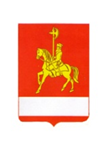 АДМИНИСТРАЦИЯ КАРАТУЗСКОГО РАЙОНАПОСТАНОВЛЕНИЕ30.12.2022				с. Каратузское				    № 1123-пОб утверждении муниципального инвестиционного стандарта Каратузского районаВ соответствии с Федеральным законом от 25.02.1999 № 39-ФЗ «Об инвестиционной деятельности в Российской Федерации, осуществляемой в форме вложений», Федеральным законом от 06.10.2003 №131-ФЗ «Об общих принципах организации местного самоуправления в Российской Федерации», Федеральным законом от 24.07.2007 № 209-ФЗ «О развитии малого и среднего предпринимательства в Российской Федерации», Законом Красноярского края от 04.12.2008 № 7-2528 «О развитии малого и среднего предпринимательства в Красноярском крае», Законом Красноярского края от 11.07.2019 № 7-2919 «Об инвестиционной политике в Красноярском крае» в целях повышения эффективности взаимодействия с субъектами малого и среднего предпринимательства в Каратузском районе, ПОСТАНОВЛЯЮ:1.Утвердить Положение о деятельности муниципальной управленческой команды Каратузского района по работе с субъектами малого и среднего предпринимательства и самозанятыми согласно приложению 1 к настоящему постановлению.2.Утвердить состав муниципальной управленческой команды Каратузского района по работе с субъектами малого и среднего предпринимательства  и самозанятыми согласно приложению 2 к настоящему постановлению.3. Утвердить Инвестиционный паспорт Каратузского района согласно приложению 3 к настоящему постановлению. 4. Контроль за исполнением настоящего постановления возложить на заместителя главы района по финансам, экономике-руководителя финансового управления Е.С. Мигла.5. Постановление вступает в силу в день, следующий за днем его официального опубликования в периодическом печатном издании Вести муниципального образования «Каратузский район».Глава района 								 К.А. ТюнинПриложение № 1 к постановлению администрации Каратузского районаот 30.12.2022 № 1123-пПоложение о деятельности муниципальной управленческой команды Каратузского района по работе с субъектами малого и среднего предпринимательства и самозанятыми1. Общие положения1.1. Муниципальная управленческая команда по работе с субъектами малого и среднего предпринимательства и самозанятыми (далее – муниципальная команда) является коллегиально-консультативным органом, сформированным при администрации Каратузского района на территории муниципального образования «Каратузский район» (далее – администрация, муниципальное образование) с целью повышения эффективности и оперативности поддержки субъектов малого и среднего предпринимательства (далее – субъекты МСП) и самозанятых, функционирующим в соответствии с принципом, при котором принятие решений по поставленным задачам, вопросам ведения предпринимательской деятельности и устранению проблем ведения бизнеса осуществляется группой должностных и уполномоченных лиц в соответствии с утвержденным функционалом.1.2. Настоящий Порядок определяет основные цели создания, задачи 
и права муниципальной команды, состав, структуру и порядок работы муниципальной команды.1.3. Муниципальная команда в своей деятельности руководствуется законодательством Российской Федерации и Красноярского края, Стандартом деятельности органов местного самоуправления Красноярского края 
по обеспечению благоприятного инвестиционного климата в муниципальных образованиях Красноярского края, нормативными правовыми актами муниципального образования и настоящим Положением.2. Цели, задачи, функции деятельности муниципальной командыЦелью создания Муниципальной команды является  повышение эффективности взаимодействия между субъектами МСП, включая самозанятых граждан, и администрацией Каратузского района, органами исполнительной власти Красноярского края, инфраструктурой поддержки субъектов МСП, ресурсоснабжающими организациями.  Задачи Муниципальной команды:содействие развитию деловых отношений между субъектами МСП, юридическими лицами, независимо от организационно-правовых форм 
и форм собственности, и администрацией Каратузского района;стимулирование роста инвестиционной и предпринимательской активности;подготовка предложений для принятия решений главой администрации Каратузского района по вопросам развития предпринимательства и защиты прав и законных интересов предпринимательства;информирование субъектов МСП о мерах государственной поддержки;формирование перечня типовых вопросов, а также возникающих в рамках ведения бизнеса типовых ситуаций, по которым субъекты МСП могут обратиться  за консультацией и сопровождением к участникам Муниципальной команды, размещение  такого перечня на официальном сайте Каратузского района и обеспечение регулярного его обновления;обеспечение возможности подачи обращения  по вопросам, отнесенным к компетенции Муниципальной команды, в электронном виде на официальном сайте Каратузского района.Для достижения целей в соответствии с возложенными задачами, указанными в пунктах 2.1 и 2.2 настоящего Положения, Муниципальная команда осуществляет следующие функции:привлечение субъектов МСП к участию в мероприятиях в сфере предпринимательства и инвестиционной деятельности;выдвижение и поддержка инициатив, имеющих значение 
для муниципального образования и направленных на реализацию мероприятий в сфере развития предпринимательской и инвестиционной деятельности;привлечение граждан, общественных объединений и представителей средств массовой информации к обсуждению вопросов, касающихся реализации прав граждан на предпринимательскую и инвестиционную деятельность, и выработку по данным вопросам рекомендаций;рассмотрение инвестиционных проектов, а также результатов 
их реализации; выработка рекомендаций администрации Каратузского района по следующим направлениям:	- совершенствование действующего законодательства в области поддержки предпринимательства и инвестиционной деятельности;	- определение приоритетов в сфере развития предпринимательства 
и инвестиционной политики муниципального образования;	- муниципальная поддержка инвестиционных процессов 
и стимулирования инвестиционной активности на территории Каратузского района;	- развитие муниципально-частного партнерства на территории муниципального образования;	-   вовлечение в оборот муниципального имущества;	- взаимодействие с органами государственной власти, ресурсоснабжающими организациями в интересах предпринимательского сообщества на территории Каратузского района;	- формирование перечня муниципального имущества, которое предоставляется в аренду субъектам МСП.3. Права муниципальной команды.3.1. В целях осуществления функций, указанных в пункте 2.3 раздела 1 настоящего Положения, муниципальная команда имеет право:- создавать рабочие группы из числа членов муниципальной команды, привлекать для работы в них специалистов для решения актуальных вопросов, отнесенных к компетенции муниципальной команды; - обсуждать проекты муниципальных правовых актов по вопросам развития предпринимательства и инвестиционной деятельности;- участвовать в подготовке и проведении конференций, круглых столов 
и иных мероприятий для субъектов предпринимательской и инвестиционной деятельности.4. Состав и структура муниципальной команды. Порядок работы муниципальной команды.4.1. Организационно-техническое и информационно-аналитическое обеспечение деятельности муниципальной команды осуществляет уполномоченный орган администрации Каратузского района.4.2. Возглавляет Муниципальную команду глава Каратузского района.В состав муниципальной команды включаются:  - представители администрации Каратузского района, непосредственно осуществляющих функции по поддержке и развитию субъектов МСП и самозанятых, по вопросам земельно-имущественных отношений и градостроительной деятельности; - представители организаций (в том числе, представительств и филиалов), инфраструктуры поддержки МСП (Центр «Мой бизнес» и иные);- специалист, ответственный за информационное сопровождение ОМСУ;- представитель агентства развития малого и среднего предпринимательства Красноярского края;- представители ресурсоснабжающих и эксплуатационных организаций.Члены муниципальной команды принимают участие в его работе на общественных началах.4.3. В структуру муниципальной команды входят председатель; заместитель председателя; секретарь; члены муниципальной команды.	4.4. Члены муниципальной команды участвуют в заседании с правом голоса, а также вправе возглавлять образуемые муниципальной командой рабочие и экспертные группы. 4.5. Персональный состав муниципальной команды утверждается главой муниципального образования. Состав муниципальной команды может меняться в процессе его функционирования.4.9. Заседания муниципальной команды проводятся по мере необходимости.  4.10. По вопросам, требующим срочного решения, может проводиться заочное заседание муниципальной команды. При необходимости заседания муниципальной команды могут проводиться в форме видеоконференции.4.11. Заседание считается правомочным, если на нем присутствует более половины членов состава муниципальной команды, включая председателя либо его заместителя.4.12. Заседание муниципальной команды ведет председатель, а в его отсутствие заместитель председателя. Обязанности секретаря заседания выполняет секретарь муниципальной команды, а в его отсутствие, по решению муниципальной команды - один из его членов.4.13. Председатель муниципальной команды осуществляет руководство работой муниципальной команды, ведет заседания, утверждает планы работы муниципальной команды, утверждает состав рабочих и экспертных групп, контролирует выполнение решений, принимаемых муниципальной командой. Председатель может возлагать часть своих полномочий на заместителя председателя муниципальной команды.4.14. Заместитель председателя муниципальной команды принимает участие в подготовке рабочих материалов для заседаний муниципальной команды, координирует работу специалистов, рабочих и экспертных групп, привлекаемых к подготовке и реализации решений муниципальной команды, по поручению председателя исполняет обязанности председателя на время отсутствия председателя.4.15. Секретарь муниципальной команды осуществляет работу 
по обеспечению деятельности муниципальной команды, организует заседания, обеспечивает членов муниципальной команды необходимой документацией, справочными материалами, оповещает членов муниципальной команды о повестке дня заседания, документах и материалах, подлежащих обсуждению, ведет и оформляет протокол заседания муниципальной команды.4.16. Решения муниципальной команды принимаются большинством голосов от числа присутствующих на заседании членов муниципальной команды. При равенстве голосов решающим является голос председательствующего на заседании.4.17. Принятые муниципальной командой решения оформляются протоколом, подписываемым председателем и секретарем муниципальной команды. Протокол заседания муниципальной команды хранится у секретаря муниципальной команды. 4.19. Протоколы и иная информация о деятельности муниципальной команды доводится до членов муниципальной команды и других заинтересованных лиц путем рассылки материалов в течение трех рабочих дней со дня подписания протокола заседания муниципальной команды секретарем. 4.20. Работа муниципальной команды освещается на официальном информационном интернет-портале муниципального образования и при необходимости в других средствах массовой информации.5. Порядок создания муниципальной управленческой команды по работе с субъектами малого и среднего предпринимательства          5.1. Муниципальная команда создается, реорганизуется и упраздняется постановлением администрации Каратузского района.          5.2.  Положение о деятельности Муниципальной  команды и ее персональный состав  утверждается постановлением администрации Каратузского района.Приложение № 2 к постановлению администрации Каратузского районаот 30.12.2022 № 1123-пСостав муниципальной команды Каратузского района по работе с субъектами малого и среднего предпринимательства** - В случае временного отсутствия лиц входящих в состав рабочей группы (отпуск, больничный и т.п.) в работе рабочей группы вместо них принимают участие, в статусе временно отсутствующих лиц, лица на которых в установленном порядке возложено временное исполнение должностных обязанностей временно отсутствующих лиц.Приложение 3 к постановлению администрации Каратузского районаот 30.12.2022 № 1123-пВизитная карточка Каратузского  районаАдминистрация Каратузского района Юридический адрес: 662850, Красноярский край, Каратузский район, с. Каратузское, ул. Советская, 21Телефон: (39137) 2-17-04, Email: info@karatuzraion.ruОбщая  характеристика Каратузского районаГеографическое положение. Район расположен в юго-восточной части Минусинской котловины, у отрогов Восточного Саяна, в бассейне реки Амыл, образующей при слиянии с рекой Казыр реку Туба, впадающую в Енисей. Площадь Каратузского района составляет 10 236 километров квадратных. Удаленность от краевого центра – города Красноярска составляет 433 км. На северо-востоке граничит с Курагинским районом, на юго-востоке - с республикой Тыва, на юго-западе - с Ермаковским районом, на западе - с Шушенским и Минусинским районом Красноярского края.Карта-схема Каратузского района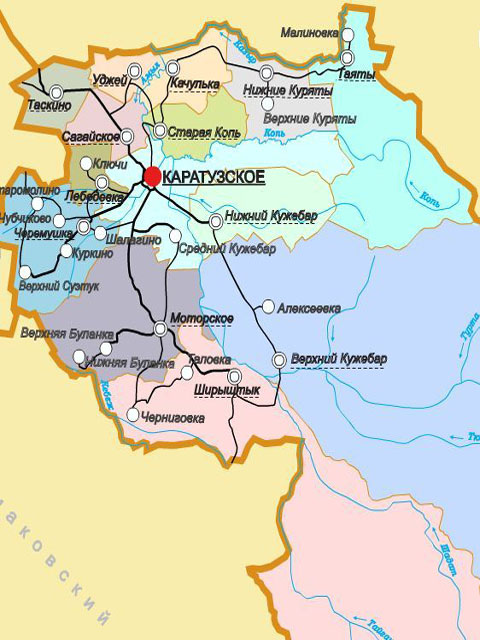 1.2  Климат.  Климат Каратузского района характеризуется жарким летом с достаточным количеством солнечных дней, умеренно холодной снежной зимой. Средняя температура января от −16 до −20,5 °C, июня от +18,2 до +19,6 °C. Зимой бывают морозы до −52 °C, а летом температура иногда поднимается до +45 °C. Продолжительность вегетационного периода около 150—160 суток.1.3  Рельеф. Окружающий рельеф преимущественно увалисто-равнинный, расчленённый долинами. Высота от 300 до 700 м. Так, например, близлежащие горы Шумилиха и Арарат, у подножия которых и расположено село, имеют соответственно высоту 370 и 480 метров. Отдельные низкогорные массивы сложены солонцами, песчаниками, конгломератами, мергелями, известняками, а также туфами, порфиритами и сиенитами палеозойского возраста, которые на более пониженных участках перекрыты суглинками, лёссами и супесями.1.4    Растительный и животный мир. Согласно сельскохозяйственному районированию Красноярского края на территории Каратузского района на западе расположены лесостепи Минусинской котловины, Восток и юго-восток заняты Среднегорьем Западного Саяна с горнотаежными лесами. Площадь земель сельскохозяйственного назначения - 240,2 тыс. га.Естественная растительность района представлена лесами и кормовыми угодьями: сенокосами и пастбищами.Сельскохозяйственный потенциал района используется для производства зерновых культур с переработкой части животноводческой продукции. Почвенно-климатические условия района позволяют выращивать продовольственную пшеницу, рожь, ячмень, просо, гречиху, рапс и другие культуры. 1.5 Особо охраняемые природные территории. Государственный биологический заказник "Тюхтетско-Шадатский" расположен на территории Каратузского района в междуречье рек Амыл и Тюхтет, а также на правом берегу реки Шадат. Само наличие в горах Южной Сибири таких долинных болотных массивов – значительных по площади (площадь Тюхтетского болота составляет около 80 кв. км, Шадатского — 40 кв. км) и разнообразных в плане растительности является крайне необычным для той местности, в которой они расположены, а мощные торфяные залежи здесь отражают историю климата и формирования растительного покрова региона в целом.1.6 Административно-территориальное деление. Территориально район подразделяется на 14 сельских поселений, осуществляющих местное самоуправление и объединяющих 28 населённых пунктов:Каратузский район имеет автобусное сообщение через с. Каратузское с городами:  Красноярск, Абакан, Минусинск, а также пгт. Шушенское, Курагино. Сельские поселения связаны с районным центром дорогами с твердым покрытием и обеспечиваются автобусным сообщением.ДемографияЧисленность постоянного населения на 01 января 2022 года  составила 14 101 человек. В половозрастной структуре численность постоянного населения  трудоспособного возраста - 49,7%.Демографическая ситуация в Каратузском районе на протяжении нескольких лет  характеризуется снижением общей численности населения. Снижение численности постоянного населения связано с естественной убылью населения и миграционным оттоком. Миграционная убыль населения в 2021 году  составила 85 человек. По оценке  2022 г. и плановом периоде 2023-2025 гг. ожидается, что миграционный отток населения снизится и составит –63 чел.В связи с пенсионной реформой отмечается ежегодное увеличение численности населения в трудоспособном возрасте, так за 2021 год по сравнению с 2020 годом по данным Крайстата увеличилось на 428 человек и составило 7122 человека. По оценке 2022 года ожидается рост на 180 человек, составит 7302 человека отчетному периоду 2021 года. На 2023-2025 год планируется рост на 824 человек и составит 7946 человек.Численность постоянного населения в разрезе поселенийУровень жизни населенияСреднемесячная начисленная заработная плата в расчете на одного работника в 2021 году составила 35 678,6 рублей и по отношению к 2020 году увеличилась на 6,85%.Просроченная задолженность по заработной плате в целом на 1 января 2022 года отсутствует.Среднедушевые денежные доходы населенияРынок трудаЧисленность трудовых ресурсов в отчетном 2021 году составила 7657  человек и  увеличилась на 385 человек к соответствующему периоду предыдущего 2020 года. По оценке 2022 года также ожидается рост к уровню 2021 г.  на 113 чел., в  прогнозируемом периоде 2023 г. рост  на 151 чел., в 2024 г. на 135 чел., в 2025 г. на 204 человек к соответствующим периодам предыдущих лет. Основная причина роста трудовых ресурсов  является пенсионная реформа РФ. В фактическом периоде 2021 года в экономике района было занято 5365 человек, увеличение на 361 человек по сравнению с соответствующим периодом прошлого года. В прогнозном периоде ожидается рост численности занятых в экономике и в 2025 году составит 6028 чел. По оценке в 2022 году ожидается увеличение на 173 человека. Влияние на рост показателя окажут мероприятия направленные на сокращение безработицы. С учетом эпидемиологической обстановки и введением ограничений в 2021 году фактический уровень безработицы составил 3,7%. По оценке 2022 года ожидается снижение до 3,3%.  Будет продолжена работа по снижению уровня безработицы за счет создания новых рабочих мест и сохранение ранее созданных мест хозяйствующими субъектами в результате участия в государственных и муниципальных программах.Среднесписочная численность работников списочного состава организаций без внешних совместителей по полному кругу за фактический период составила 2734 человека и уменьшилась по сравнению с предыдущим годом на 93 человека, по причине снижения численности населения в районе.5.	Экономика муниципального образования5.1.	ПромышленностьВ 2022 году две компании ведут работы по добыче рассыпного золота (ЗАО ЗДК «Северная» и АО «Карат») и две компании ведут геологоразведочные работы (АС «Ойна» и ООО «Титан Сибири»). По оценке ожидается, что объем отгруженных товаров в денежном выражении составит 39590 тыс. руб. и в натуральном выражении добыча руд и концентратов золотосодержащих составит 5 кг.В прогнозном периоде 2023-2025 гг. ожидается ежегодное увеличение объемов отгруженных товаров по данному виду экономической деятельности. В 2023 году 46 700 тыс. руб., темп роста к 2022 году  составит 117,96%, в 2024 году - 49 450 тыс. руб., увеличение к 2023 году на 105,89%, в 2025 году - 62 886,78 тыс. руб., увеличение к 2024 году на 127,17%.5.2.	Сельское хозяйствоОсновой развития экономики в районе является сельское хозяйство, включая переработку сельскохозяйственной продукции. Уборочные работы район завершает традиционно с наивысшей урожайностью среди южной группы районов края. Ведущими организациями в данной отрасли являются:1. АО «Каратузское ДРСУ» - выращивание зерновых культур;2. ООО «Стожары» - выращивание зерновых культур;3. СХА (колхоз) имени Ленина - выращивание зерновых культур;4. ИП глава КФХ Брамман И.К. - выращивание зерновых культур.Всего в 2021 году получено зерновых культур 34 205,03 тн. при средней урожайности 27,2 цн/га, картофеля – 7 869,8 тн. при урожайности 162,8 цн/га, овощей – 2 092,53 тн. Фактические площади сельскохозяйственных угодий в 2021 году составили 29 452 га или 100 % к площади 2020 года.  Урожайность зерновых культур к 2025 году планируется стабильная в пределах 29,1-29,9 ц./га по вариантам прогноза,  при условии  применения качественного сортового посевного материала и применению средств защиты растений.Производство овощей в 2025 году по вариантам прогноза составит 2 240,3 – 2 303,7 тонн при темпе роста к достигнутому уровню 2021 года 107,1 – 110,1 %. Производство картофеля в 2025 году по вариантам прогноза планируется в пределах 8 425,4 – 8 663,9 тонн при темпе роста 107,1 – 110,1 % к уровню 2020 года.Выходное поголовье скота и птицы по всем категориям хозяйств в 2021 году по сравнению с фактическими показателями 2020 года составило: КРС – 3 528 голов, в том числе коров 1 507 голов. Поголовье свиней – 5 049 голов, овец и коз – 1 076 голов. Поголовье коров к концу 2025 года прогнозируется увеличить на 124 голов или 8,2 % к достигнутому уровню 2021 года. Объем производства молока в 2022 году возрастет на 0,2 % и составит в пределах 7 582 тонны. В последующие годы в связи с ожидаемым ростом продуктивности коров молочного стада прогнозируется прирост производства молока в 2025 году по первому варианту  7 810 тонн или на 3,2 процента к уровню 2021 года.5.3. Транспорт и связьПо разделу «Транспортировка и хранение» деятельность на территории района осуществляет Каратузский филиал АО «Краевое АТП». В 2021 году объем оказываемых услуг по виду деятельности «Транспорт» составил 10449,00 тыс. руб.Количество автобусных маршрутов в 2021 году сохранилось на уровне  2020 года и составило 16. Протяженность автобусных маршрутов в 2021 году сохранилась на уровне 2020 года и составила  496,70 км. В Каратузском районе протяженность автомобильных дорог местного значения на конец  2021 года составила 293,3 км.Услуги сельской и междугородней телефонной связи оказывает Красноярский филиал ПАО Ростелеком. Количество телефонизированных сельских населенных пунктов – 28, что составляет 100%.	Количество квартирных телефонных аппаратов телефонной сети общего пользования (на конец 2020 года) составляет 2326 ед. К 2025 г. планируется этот показатель сохранить на уровне 100%.	В настоящее время на территории работают 4 оператора сотовой связи, что снизило напряженность в телефонной связи отдаленные населенные пункты.5.4. Строительство Строительство в Каратузском районе осуществляется в основном частными организациями. Также на территории района строительные работы производят организации с других районов и городов края, ставшие победителями по результатам конкурсных процедур.За 2021 год по району введено 5163 кв. метров жилой площади, что составляет 153,61% к уровню 2020 года. Общая площадь жилищного фонда, введенная за 2021 год, приходящаяся на одного жителя составляет 0,36 кв. метра.Обеспечение жильем в селе молодых специалистов и молодых семей остается приоритетным направлением на ближайшие годы. Работая в данном направлении в 2021 году, Каратузский район продолжил участие в жилищных программах, реализация которых осуществляется за счет федерального, краевого и местного бюджетов. Вторая программа, в которой участвует наш район для улучшения жилищных условий молодых семей и молодых специалистов, а так же привлечения молодежи на село подпрограмма «Устойчивое развитие сельских территорий» государственной программы Красноярского края «Развитие сельского хозяйства и регулирование рынков сельскохозяйственной продукции, сырья и продовольствия», утвержденной 30.09.2013 № 506-п.За 2021 год выдано 8 свидетельств молодым семьям и молодым специалистам на строительство или приобретение жилья. Общая площадь построенного и приобретенного жилья составила более 400 м2.5.5. Малое предпринимательствоОдним из резервов развития экономики и улучшения социального климата района является развитие малого и среднего предпринимательства, создание дополнительных рабочих мест для наемных работников, обеспечение населения товарами и услугами, повышение среднего уровня жизни и за счет отчисления налогов  пополнение местного бюджета. Малый бизнес занимает ведущие позиции в формировании районного потребительского рынка и представлен практически во всех видах экономической деятельности. Количество малых предприятий  по состоянию за 1 полугодие  2022 года составило  28 единиц, что на 2 единицы больше соответствующего периода предыдущего года. Количество индивидуальных предпринимателей за 1 полугодие составило 219 человек, что на 15 человек больше, чем в 2021 году, увеличение составило 7,35%. Причина увеличения количества индивидуальных предпринимателей связана с предоставлением финансовой поддержки субъектам малого предпринимательства. На 01.07.2022 г. на территории района зарегистрировано 383 самозанятых, что на 271 человека больше, чем в 2021 году (112 человек). Рост количества самозанятых связан с увеличением мер поддержки – новой мерой поддержки от социальной защиты.Также в здании администрации Каратузского района осуществляет свою деятельность представительство центра «Мой бизнес». Представители малого и среднего бизнеса, самозанятые и люди, которые только планируют открыть свое дело, в режиме «одного окна» могут воспользоваться всем комплексом услуг, сервисов и получить всю информацию по поддержке бизнеса.Среднесписочная численность работников малого и среднего предпринимательства  составляет – 1 567 человек.5.6. Потребительский рынокРазвитие потребительского рынка Каратузского района в настоящее время имеет устойчивый положительный характер. Торговля входит в число ведущих отраслей экономики района и развития малого предпринимательства, которое способно наиболее гибко и своевременно реагировать на изменение конъюнктуры, предлагая новые пути удовлетворения потребностей общества. По состоянию на 01.01.2022 года количество объектов потребительского рынка, осуществляющих деятельность на территории муниципального образования, составляет – 117 единиц. Площадь торгового зала объектов розничной торговли на 01.01.2022 г. составляет 11743 кв. м.В районе оборот розничной торговли формируется, в основном, за счет субъектов малого предпринимательства, осуществляющих деятельность на территории района. Товарная насыщенность в магазинах обеспечивает спрос населения в товарах, как местных производителей, так и производителей из других регионов.В 2021 году по району произошло увеличение оборота розничной торговли в действующих ценах. Его величина составила 905637,9 тыс. руб. или 102,45% к соответствующему периоду прошлого года в сопоставимых ценах.В среднесрочной перспективе ожидается, что динамика и изменение структуры оборота розничной торговли будут характеризоваться такими же тенденциями: сдержанного роста доходов населения; незначительного снижения склонности населения к сбережению; сохранению кредитования банками покупки населением товаров длительного пользования. Развитие потребительского рынка товаров и услуг в ближайшей перспективе будет направлено на максимальную обеспеченность населения необходимыми товарами и услугами, развитие конкурентной среды, повышение качества и безопасности товаров.Основные показатели экономического развития Каратузского  районаКонкурентные преимущества Каратузского районаАнализ развития муниципального района позволяет систематизировать положительные и отрицательные стороны его привлекательности, а также спрогнозировать предполагаемые возможности со стороны инвестиционной среды.Анализ инвестиционной привлекательности                                               Каратузского районаНа основании проведенного анализа к конкурентным преимуществам муниципального района можно отнести:- природно-ресурсный потенциал;- выгодное географическое положение Каратузского района;- обширная сеть учреждений культуры, образования, здравоохранения;- развитая транспортная сеть.Инвестиционный потенциалНа территории района активно функционирует и развивается система мер поддержки инвестиционной деятельности. На сегодняшний день она представляет собой эффективно функционирующую систему, деятельность которой прозрачна и регламентирована нормативно-правовыми актами.8.1.	Инвестиционный климат. В соответствии с приоритетами, определенными Правительством РФ в сфере экономики, работа администрацией муниципального района ведется по таким основным направлениям:•	улучшение инвестиционного климата;•	стимулирование инвестиций и инноваций;•	модернизация основных фондов.Объем инвестиций в основной капитал (за исключением бюджетных средств) в расчёте на 1 жителя за 2021 год составил 5 451,07 рублей, по отношению к 2020 году темп роста в действующих ценах составляет 69,24% (2020 год – 7 872,73 тыс. рублей). По оценке 2022 года планируется уменьшение в сумме 4 509,44 тыс. рублей, темп роста 82,73% к 2021 году. Прогноз на 2023 год – увеличение на 102,96% к уровню 2022 года и составит 4 642,96 тыс. рублей, в 2024 году - увеличение на 105,09% к уровню 2023 года и составит  4 879,22 тыс. рублей, в 2025 году – увеличение на 104,47 % к уровню 2024 года и составит 5 097,52 тыс. рублей.Формы поддержки инвестиционной деятельностиПоддержка инвестиционной деятельности на территории Каратузского района со стороны органов местного самоуправления осуществляется в следующих формах:Финансовая поддержка:На территории Каратузского района реализуются мероприятия в рамках государственной программы Красноярского края «Развитие малого и среднего предпринимательства и инновационной деятельности», муниципальной программы «Развитие малого и среднего предпринимательства в Каратузском районе», направленные на оказание финансовой поддержки субъектам МСП:1. Предоставление субсидии бюджетам муниципальных образований на реализацию муниципальных программ развития малого и среднего предпринимательства. Субсидия предоставляется в целях возмещения затрат, связанных с производством (реализацией) товаров, выполнением работ, оказанием услуг, понесенных в течение календарного года, предшествующего году подачи и в году подачи в период до даты подачи в администрацию Каратузского района заявления о предоставлении субсидии, в том числе:1) на возмещение части затрат по подключению к инженерной инфраструктуре, текущему ремонту помещения, приобретению оборудования, мебели и оргтехники;2) на возмещение части затрат, связанных с оплатой первоначального (авансового) лизингового взноса и (или) очередных лизинговых платежей по заключенным договорам лизинга (сублизинга) оборудования;3) на возмещение части затрат на уплату процентов по кредитам на приобретение оборудования;4) на возмещение части затрат, связанных с сертификацией (декларированием) продукции (продовольственного сырья, товаров, работ, услуг), лицензированием деятельности;5) на возмещение части затрат, связанных с проведением мероприятий по профилактике новой коронавирусной инфекции (включая приобретение рециркуляторов воздуха), приобретение средств индивидуальной защиты и дезинфицирующих (антисептических) средств.В 2022 году поддержку получили 3 субъекта малого и среднего предпринимательства.2. Предоставление субсидии на реализацию инвестиционных проектов в приоритетных отраслях.Субсидия предоставляется на возмещение затрат на реализацию проектов, понесенных в течение двух предшествующих календарных лет: 1) на строительство, реконструкцию, капитальный ремонт объектов капитального строительства, на подключение к инженерной инфраструктуре;2) на приобретение оборудования;3) на лицензирование деятельности, сертификацию продукции;4) на компенсацию части затрат, связанных с оплатой первоначального (авансового) лизингового взноса и (или) очередных лизинговых платежей по заключенным договорам лизинга (сублизинга) техники и оборудования;5) на возмещение части затрат на уплату процентов по кредитам на приобретение техники и оборудования.В 2022 году поддержку получили 7 субъектов малого и среднего предпринимательства.3. На предоставление грантовой поддержки в форме субсидии на начало ведения предпринимательской деятельности.Субсидия предоставляется в целях финансового обеспечения расходов на начало ведения предпринимательской деятельности, включая расходы:1) на аренду и ремонт помещений, используемых, для осуществления предпринимательской деятельности, включая приобретение строительных материалов, оборудования, необходимого для ремонта помещений, используемых для осуществления предпринимательской деятельности;2) на приобретение оргтехники, оборудования, мебели, программного обеспечения, используемых для осуществления предпринимательской деятельности;3) на оформление результатов интеллектуальной деятельности, полученных при осуществлении предпринимательской деятельности;4) на приобретение сырья, расходных материалов, необходимых для производства выпускаемой продукции или предоставления услуг, - в размере не более 30 процентов от общей суммы гранта;5) на обеспечение затрат на выплату по передаче прав на франшизу (паушальный взнос).В 2022 году поддержку получили 2 индивидуальных предпринимателей.Общая сумма распределенной субсидии бюджету Каратузского района по участию в отборах составляет 9756,38 тыс. руб. (с учетом софинансирования из местного бюджета 10269,91 тыс. руб.)9.2   Имущественная поддержкаНа сайте администрации Каратузского района, в разделе «Отдел земельных и имущественных отношений», размещены нормативные правовые акты, регулирующие порядок формирования, ведения и опубликования перечня муниципального имущества, предназначенного для передачи во владение и (или) пользование субъектам малого и среднего предпринимательства, а также порядок и условия предоставления в аренду имущества из указанного перечня.     Опубликован перечень имущества, предназначенного для передачи на правах аренды субъектам малого и среднего предпринимательства.Также в Красноярском крае был запущен портал имущественной поддержки mb-124.ru. Данный портал посвящен блоку имущественных мер поддержки - аренде государственной и муниципальной собственности на льготных условиях для субъектов среднего и малого бизнеса Красноярского края. Портал содержит информацию о государственном и муниципальном имуществе, включенном в перечни имущества для субъектов МСП и самозанятых и иную полезную информацию для предпринимателей.9.3. Консультационная поддержка:Мероприятия, направленные на взаимодействие с субъектами малого и среднего предпринимательства:•Проведение рабочих встреч, консультаций, публикация информационных материалов в СМИ, социальных сетях с целью привлечения крестьянско-фермерских хозяйств, сельскохозяйственных кооперативов  и индивидуальных предпринимателей для участия в получении субсидии;•Информирование предпринимателей и населения об изменениях в законодательстве, сроках подачи отчетности, о проведении конкурсов и семинаров для субъектов МСП и возможностях получения государственной поддержки для открытия и развития своего бизнеса через СМИ, социальные сети, официальный сайт администрации и личные встречи;•Работа координационного совета в области развития малого и среднего предпринимательства;•Проведение рабочих встреч, консультаций, публикация информационных материалов в СМИ, социальных сетях с целью привлечения жителей к участию в конкурсном отборе на получение гранта «Агростартап»;•Проведение рабочих встреч, консультаций, публикация информационных материалов в СМИ, социальных сетях с целью привлечения жителей района для получения финансовой помощи на открытие своего дела ЦЗН Каратузского района;•Совместная работа с молодежным центром «Лидер» по повышению предпринимательской грамотности у школьников старших классов и проведение мастер-классов для предпринимателей.  За период 2022 года представительством центра «Мой бизнес» оказано 95 услуг.Тюнин Константин Алексеевичглава района, председатель комиссии Мигла Елена Сергеевназаместитель главы района по финансам, экономике – руководитель финансового управления, заместитель председателя комиссии Функ Юлия Андреевна                                ведущий специалист отдела экономики, производства и развития предпринимательства, специалист-консультант представительства Центра «Мой бизнес», секретарь комиссии.Члены комиссии:Ненилина Ирина Геннадьевнаначальник отдела экономики, производства и развития предпринимательства Дмитриев Валерий Владимировичначальник отдела сельского хозяйства Назарова Оксана Анатольевнаначальник отдела земельных и имущественных отношенийТаратутин Алексей Алексеевичначальник отдела ЖКХ, транспорта, строительства и связиДэка Олеся Александровнаначальник отдела по взаимодействию с территориями, организационной работе и кадрамЧерепанова Наталья Сергеевнаведущий специалист отдела экономики, производства и развития предпринимательства Шункина Ирина Львовна директор КГКУ «ЦЗН Каратузского района» (по согласованию)Макурова Евгения Юрьевнаначальник Территориального отделения КГКУ «Управление социальной защиты населения» по Каратузскому району (по согласованию)Кокорев Иван Ивановичзаместитель начальника отдела развития и поддержки предпринимательства Агентства развития малого и среднего предпринимательства Красноярского края (по согласованию)Статус: МО Каратузский район, входит в состав Красноярского края (Сибирский федеральный округ) В состав района входят 14 сельских советов.Дата образования: 1924 г.Глава  района:Тюнин Константин АлексеевичАдминистративный центр: село Каратузское;население района более 14 тыс. жителей;расстояние до г. Красноярска – 433 км;часовой пояс: Москва +4 ч, телефонный код: +7 39137 (* ** **).Сайт района: http://karatuzraion.ru/Структура органов местного самоуправления:Структуру органов местного самоуправления района составляют:Районный Совет депутатов – представительный орган;глава Каратузского района, руководитель администрации района;администрация Каратузского района – исполнительно-распорядительный орган;контрольно-счетный орган – контрольный орган.ДолжностьФамилия, имя, отчествоКонтактныйтелефонГлава Каратузского районаТюнин Константин Алексеевич  (39137) 2-17-04,Кулакова Галина Ивановна  (39137) 2-23-63Савин Андрей АлексеевичМигла Елена Сергеевна    (39137) 2-13-98Заместитель главы района по общественно-политическим вопросам (39137) 2-16-34№Наименование сельсоветаЮридический адресТелефон/факсE-mailГлава сельсовета1Амыльский662861, Каратузский р-он, с. Ширыштык, ул. Мира, 16(39-1-37) 36-2-43amil.sels@yandex.ruЗатулин Николай Николаевич2Верхнекужебарский662862, Каратузский р-он, с. Верхний Кужебар, ул. Ленина, 56(39-1-37) 34-2-46vku2013@bk.ruКорнев Константин Алексеевич3Каратузский662850, Каратузский р-он, с. Каратузское, ул. Ленина, 30(39-1-37) 21-7-84karatss@mail.ruСаар Александр Александрович4Качульский662853, Каратузский р-он, с. Качулька, ул. Советская, 30(39-1-37) 51-2-23kachulka.selsovet@mail.ruДеев Владимир Алексеевич5Лебедевский662848, Каратузский р-он, д. Лебедевка, ул. Центральная, 16(39-1-37) 32-2-45lebedevka.sels@yandex.ruКучева Ирина Николаевна6Моторский662860, Каратузский р-он, с. Моторское, ул. Крупской, 4(39-1-37) 35-3-19motorsckij.sels@yandex.ruПопова Кристина Максимовна7Нижнекужебарский662865, Каратузский р-он, с. Нижний Кужебар, ул. Советская, 55(39-1-37) 33-2-42nkugebar-sovet@mail.ruУварова Галина Михайловна8Нижнекурятский662864, Каратузский р-он, с. Нижние Куряты, ул. Советская, 69(39-1-37) 31-2-44n-kuryata@yandex.ruЛомаева Галина Владимировна9Сагайский662852, Каратузский р-он, с. Сагайское, ул. Советская, 8(39-1-37) 38-2-38sagaisk-admin26@rambler.ruБуланцев Николай Анатольевич10Старокопский662851, Каратузский р-он, с. Старая Копь, ул. Советская, 24(39-1-37) 31-4-10selsovetstkop@mail.ruРусова Галина Васильевна11Таскинский662855, Каратузский р-он, с. Таскино, ул. Советская, 39(39-1-37) 39-2-35sovet39235@mail.ruКаяшкин Александр Николаевич 12Таятский662924, Каратузский р-он, с. Таяты, ул. Советская,6(39-1-37) 31-2-12t_sovet@mail.ruИванов Фёдор Поликарпович13Уджейский662852, Каратузский р-он, с. Уджей, ул. Советская, 31(39-1-37) 30-2-22udgei.selsovet@yandex.ruВласова Юлия Андреевна14Черемушинский662854, Каратузский р-он, с. Черемушка, ул. Зеленая, 26 А.(39-1-37) 37-1-60alaeva.66@yandex.ruИ.о. зам. главы Балтман Яна ОскаровнаСельские   поселенияЧисленность на 01.01.2022 г. (человек)Структура в % к общей численностиКаратузский701449,7Моторский10047,1Черемушинский9076,4Верхне-Кужебарский8065,7Нижне-Курятский5293,8Амыльский3812,7Качульский5654,0Таскинский6394,5Сагайский4703,3Hижне-Кужебарский3922,8Таятский6494,6Уджейский3012,1Старокопский2671,9Лебедевский1771,3Итого  численность населения   района14 101100,00Уровень жизниУровень жизни2021отчет2022оценка2023Прогноз2024Прогноз 2025Прогноз 1 Среднедушевые денежные доходы (за месяц)руб.17 293,6020 204,9022 540,8024 276,9025 854,802темп роста среднедушевых денежных доходов номинальный%108,60116,83111,61107,70106,503Среднемесячная заработная платаруб.35 678,6041 677,7945 928,9249 465,4552 907,92№Наименование показателяЕдиницы измерения2021отчёт2022оценка2023 прогноз2024 прогноз2025 прогноз1Число субъектов малого и среднего предпринимательства в расчете на 10 тыс. человек населенияединиц170,20174,29177,83180,43187,632Доля среднесписочной численности работников (без внешних совместителей) малых и средних предприятий в среднесписочной численности работников (без внешних совместителей) всех предприятий и организацийпроцент30,7831,5731,7932,0027,203Объем инвестиций в основной капитал (за исключением бюджетных средств) в расчете на 1 жителярублей5451,074 509,444 685,574 879,225 097,524Доля прибыльных сельскохозяйственных организаций в общем их числепроцент100,00100,00100,00100,00100,005Доля протяженности автомобильных дорог общего пользования местного значения, не отвечающих нормативным требованиям, в общей протяженности автомобильных дорог общего пользования местного значениякилометров80,1074,2970,7367,1763,616Среднемесячная заработная плата работников по полному кругу организаций рублей35 678,6041 677,7945 928,9249 465,4552 907,927Общая площадь жилых домов, введенных в эксплуатацию за счет всех источников финансированиякв. метров5 163,005 217,005 271,005 325,005 432,008Собственные доходы консолидированного бюджета (налоговые и неналоговые доходы, безвозмездные поступления за минусом субвенций)тыс. рублей641 620,83683 912,16527 825,87500 202,75500 202,759Численность постоянного населения, на начало периодачеловек14 37014 10113 86713 64213 431СфераСильные стороны Слабые стороныГеографическое положениеРасположенность вне зоны отрицательного экологического влияния Красноярска и других промышленных зон;Привлекательное сочетание природных и географических условий;Обширная площадь земель сельскохозяйственного назначения;Почвенно-климатические условия, позволяющие выращивать разнообразные зерновые культуры;Наличие полезных ископаемых;Наличие особо охраняемых природных территорий: государственный биологический заказник «Тюхтетско-Шадатский».Удаленность от центра муниципального района до г. Красноярска;Привычные для Сибири неблагоприятные погодные условия: морозная зима, короткое лето;Затруднительность развития сельскохозяйственного производства в крупных масштабах в связи с расположением территории района в зоне рискованного земледелия с высокой зависимостью от погодных условий;Удаленность до основных рынков сбыта продукции.Население Достаточно высокая доля экономически активного населения в общей численности населения района (7,122 тыс. чел.);Наличием достаточного количества работоспособного населения, желающего жить и работать на территории района.Недостаток высокооплачиваемых рабочих мест;Ухудшение демографической ситуации: плавный рост естественной убыли населения и миграционного оттока.Пространственная организация, градостроительное регулированиеВозможности развития строительства, в том числе промышленного, жилищного, индивидуального, коттеджного.Отсутствие в требуемом объеме технических и программных документов для ведения градостроительных работ.Природная средаРайон обладает природным потенциалом для развития охотопромысловых видов, рекреационных занятий для местного и внешнего потока рекреантов;Природная среда привлекательна для активного отдыха, и спортивных мероприятий;Наличие  лесных и водных ресурсов;Экологическое состояние района  благополучное, нормальная радиационная обстановка.Недостаточный уровень экологической культуры населения;Наличие природных очагов носителей клещевого энцефалита.Инженерная инфраструктура, транспорт и связьДороги с твердым покрытием, связывающие населенные пункты муниципального образования;Количество телефонизированных сельских  населенных пунктов – 100%;	Наличие действующих сетей телефонной и цифровой связи, обеспеченность основных и отдаленных населенных пунктов и территорий сотовой связью нескольких операторов;Наличие действующего аэродрома для малой сельхоз авиации.Наличие участков дорог в населенных пунктах с плохим твердым покрытием;В связи с большой протяженностью и низкой плотностью населения удельная стоимость содержания ряда объектов инженерной инфраструктуры выше средней.Социальная сфераНаличие филиалов, отделов государственных и федеральных структур и финансово-кредитных учреждений. Все вышеперечисленные объекты удовлетворяют потребности постоянно проживающего населения;Наличие  образовательных учреждений, в т. ч. дополнительного образования;Наличие предоставляемых населению медицинских услуг;Работающая система социальной поддержки населения.Недостаточно развитые возможности досуга для молодежи;Высокий уровень изношенности некоторых объектов культурного назначения.ЭкономическийпотенциалДействующая ферма по разведению маралов; Благоприятные условия для развития сельского хозяйства;Наличие полезных ископаемых;Стабилизация в наращивании объемов производства продукции растениеводства и животноводства за счет роста урожайности и продуктивности на основе использования новейших технологий;Для увеличения поголовья КРС постоянно ведется реконструкция действующих животноводческих комплексов, а так же возведение новых ферм.Отсутствие промышленных предприятий в районе;Неразвитая туристическая инфраструктура;Низкая собственная налоговая база и зависимость от краевого бюджета.